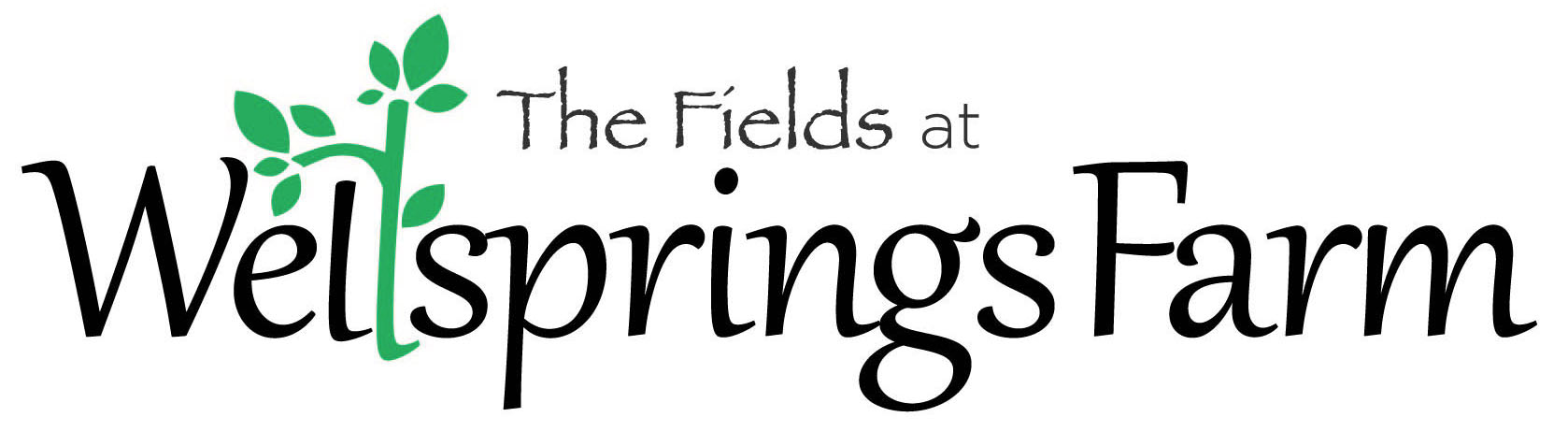 Welcome! To make your stay more comfortable please review the information below.  Feel free to call Dan or Joan at the farm at 320-274-1860 if you have any further questions.INFORMATION SHEETThe Wellness Center is the reception area. Upon arrival please check in there.Check-in is at noon and check-out is 11:00 am from the hermitages unless otherwise arranged. We ask that at check in you would sign the guest book with date, your name and Member’s name (if different) and the hermitage.  At checkout we would invite you to write comments.Member/guests are welcome to come early and stay later than check in/out times to enjoy other aspects of the farm- e.g. walk the labyrinth, read in the Wellness Center or reflect in the chapel.**There is no running water in the hermitages so at check-in members/guests can pick up and fill an insulated water container in the Wellness Center for their use.The Wellness Center also has these amenities:   Flush Toilet and Shower    Sauna    Massage room (massage available by appointment - see below to schedule)   Spiritual direction room/Meeting space (spiritual direction available by appointment - see below)   Reflection Materials   Wi-fi available soon   Kitchenette with:      Full size refrigerator      Dining table      Microwave, hotplate and convection oven	   Toaster, coffee maker and electric tea kettle      Plates, cups and other kitchenware      Simple cooking supplies plus salt/pepper, oil, sugarFood: The Fields at Wellsprings Farm is licensed as a bed and breakfast only. Simple breakfast food items will be available in the Wellness Center. For other meals members/guests are welcome to bring their own food.  Assorted frozen meals (Amy’s Organics and other brands) will also be available for individual purchase from the freezer in the Wellness Center.  Items range in price from $2 to $5.  Payment via check should be made out to The Fields or cash- though we do not have the ability to make change.  Connie Delgado, an experienced local chef does do catering for groups at Wellsprings Farm.  Connie uses organic, local foods whenever possible providing delicious and healthy meals.   Connie’s bio is on the website on the bottom of The Farm page.* If you have any food allergies please let us know so we can try to assist you when possible. Each hermitage is accessible by car, has electricity and the following amenities:     Air Conditioner and Fan    Compost Toilet    Baseboard heating    Fireplaces or Wood Burning Stove (House of Clare)   Bedding    Towels - Kitchen and Bath    First aid kit    Flashlights   Kitchenette with:      Microwave and Hot Plate      Electric tea kettle, Coffee Maker  with Coffee, Tea, Hot Cocoa      Small Refrigerator       Plates, Cups and other Kitchenware       Sink or dish tub   Cleaning SuppliesAdditional Items to Bring: Personal toiletries and comfortable clothing, refreshment/food items as desired, and reading/reflection material.  Plus bug spray, sunscreen, walking shoes, swimming gear and beach towel for summer- warm hiking clothes for winter. Massage: One aspect of the mission is to create healing space for body, mind and spirit. If interested in getting a healing massage while you are at the farm,  you can call Roxanne or Becky directly to make an appointment; both are gifted and experienced massage therapists.  Their bios can be found on the website, at the bottom of “The Farm”  page.   Roxanne Wagner   call or text 651-271-6696 or email roxanne.wagner@gmail.com   Becky Ulrich call or text 952-443-2749  or email becky55386@yahoo.comSpiritual Direction: Another aspect of the mission is to create reflective space fostering individuals to “drink from their own well” of wisdom and knowing.  If interested in doing a spiritual direction session to explore what may be “bubbling up” or surfacing for you on retreat, you can call Julie directly to make an appointment.  Julie has spiritual direction certification and is honored to accompany people on their spiritual journey.   Julie Surma  763-682-4971